МЕЖРЕГИОНАЛЬНАЯ НАУЧНО-ПРАКТИЧЕСКАЯ КОНФЕРЕНЦИЯ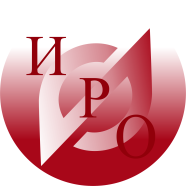 РОЛЬ УМК В ДОСТИЖЕНИИ РЕЗУЛЬТАТОВ ФГОС ПО ПРЕДМЕТАМ ЕСТЕСТВЕННО-МАТЕМАТИЧЕСКОГО ЦИКЛА12-13 декабря 2013 г.г. ЯРОСЛАВЛЬ ИНФОРМАЦИОННОЕ ПИСЬМОГосударственное образовательное автономное учреждение Ярославской области «Институт развития образования» 12-13 декабря 2013 г. проводит межрегиональную научно-практическую конференцию «Роль УМК в достижении результатов ФГОС по предметам естественно-математического цикла».Цель  конференции – совместное обсуждение учеными, авторами различных учебных изданий и педагогами-практиками вопросов применения УМК в современной школе с целью достижения результатов, регламентированных ФГОС.Основные вопросы, планируемые для обсуждения на конференции:отличительные черты современных УМК по предметам математика, физика, биология, химия, технология;сравнительная характеристика УМК;организация современного урока с УМК нового поколениясамостоятельная работа школьников при обучении по УМК нового поколения электронные ресурсы как составная часть УМК.Участники конференции:учителя и преподаватели предметов математика, физика, биология, химия, технология;методисты ИМЦ, ММЦ;руководители районных МО;представители издательств;представители образовательных учреждений регионов.Начало конференции – 12 декабря 2013 г. в 10 часов.Место проведения: ГОАУ ЯО ИРО, г. Ярославль, ул. Богдановича, 16.Условия участия в конференции и представление материаловДля участия в работе конференции необходимо до 12.11.2013 г. прислать в адрес оргкомитета тезисы выступления (требования к оформлению приводятся в Приложении 1) и заявку на участие в конференции (форма заявки приводится в Приложении 2) по адресу: . Ярославль, ул. Богдановича, 16, каб. 314 (на бумажном носителе), или по электронной почте: golovleva@iro.yar.ru (Головлева Светлана Михайловна), yakovleva@iro.yar.ru (Яковлева Татьяна Алексеевна); телефон/факс: 8(4852)32-11-87.Участие в конференции бесплатное. Проезд, размещение и питание организуются и оплачиваются участниками конференции самостоятельно.Контактная информация: Оргкомитет конференции «Роль УМК в достижении результатов ФГОС по предметам естественно-математического цикла» - адрес: 150014, Ярославль, ул. Богдановича, 16, каб. 314; электронный адрес: golovleva@iro.yar.ru  (Головлева Светлана Михайловна), yakovleva@iro.yar.ru (Яковлева Татьяна Алексеевна); телефон/факс: 8(4852)32-11-87;  8(4852)21-06-83.Приложение 1.Требования к оформлению материаловОбъём не более 8 страниц (20 тыс. печ. знаков). Кегль – 14, интервал – 1. Формат - Word. Шрифт – Times New Roman. Выравнивание по ширине. Отступ – 1,25. Поля – общепринятые. Оформление ссылок – в тексте в квадратных скобках в соответствии с библиографическим списком. Оформление библиографического списка – в соответствии с требованиями ГОСТ 7.1.-2003. Образец оформления материалов конференцииИванов Иван Ивановичучитель физики МОУ СОШ № 36 г. ЯрославляИнновационная деятельность как условие развития педагогического потенциалаОдной из задач комплексной модернизации образования является осуществление стратегии «выращивания» инновационного кадрового ресурса. Создатели теории…Приложение 2Заявка на участие в конференцииНазвание статьи: ___________________________________________________Фамилия, имя, отчество: _____________________________________________Место работы, должность: ___________________________________________Ученая степень: ____________________________________________________Ученое звание: _____________________________________________________Адрес, индекс: _____________________________________________________Телефон: __________________________________________________________Факс: _____________________________________________________________e-mail: ____________________________________________________________Необходимость в гостинице (да/нет): __________________________________